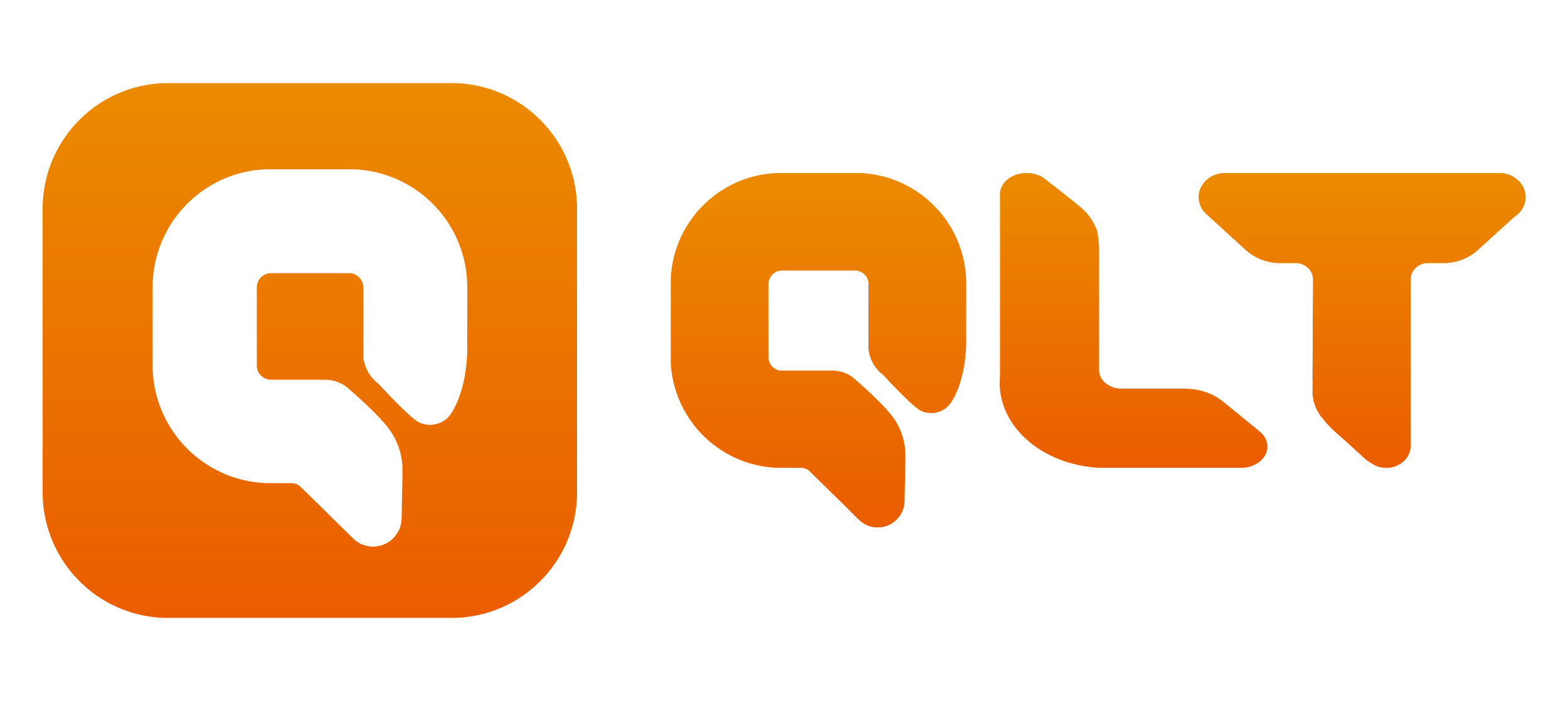 Бриф на разработку сайтаТелефон: +7 702 405 02 12
Email: welcome@qlt.kz Бриф на разработку сайтаДля более четкого определения целей и задач, мы предлагаем Вам заполнить эту анкету. Она поможет нам создать максимально точную картину стоящих перед нами задач и эффективно подготовиться к работе.Мы гарантируем Вам полную конфиденциальность представленной информации.Информация по сайтуХостинг, регистрация доменного имениПродвижение сайтаНазвание компании:Контактное лицо:Телефон:Электронная почта:Выделяемый бюджет проектаПредположительные сроки сдачи проектаДоменное имя (если есть)География реализации товаров, услугЦелевая аудиторияКонкуренты(названия компаний, адреса сайтов. Сайты конкурентов, схожие по целевой аудитории)Партнеры(названия компаний, адреса сайтов. Сайты партнеров, схожие по целевой аудитории)Каковы уникальные свойства товаров или услуг, которые отличают Вас от конкурентов?Задачи, которые должен выполнять сайтСформировать имиджДонести информациюПолучить информациюСформировать сообществоПродать товарОптимизировать работу с партнерамиОсвоить бюджетДругоеТип сайтаПромо-сайтСайт-визиткаКорпоративный сайтИнтернет-магазинИнформационный порталСоциальная сеть БлогКоличество товаров/услуг, которое планируется представить в каталоге на сайтеКакие программные модули требуются для работы?ОбщиеПоиск по сайтуВопрос-ответОпросыФорумФункция «Заказать обратный звонок»Форма обратной связиМодуль подписки и рассылки e-mailПодключение Онлайн-консультантаGoogle Analytics, Яндекс.МетрикаПодробная статистика сайтаПодписка на новости RSSВерсия для печатиКарта сайтаМобильная версия сайтаМультиязычность сайта (русский/английский и т.д.)Кнопки социальных сетейДругое: ГлавнаяНовостиСтатьиБаннеры (акциии)Слайдер изображенийДругое:Платежные системыПодключение оплаты через кредитные карты (KazKom, processing.kz)Подключение платежных систем (Яндекс.Деньги, WebMoney, QIWI)Другое: Примерная структура разделов, предполагаемая глубина сайта________________________________________________________________________________________________________________________________________________________________Макет-схема дизайна сайта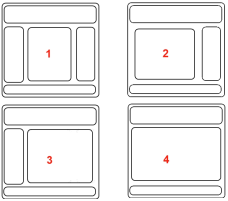 Другое: Общий стильсовременныйделовойтематический (с какой сферой связан)веселыйагрессивныйдругой (какой?)Восприятие будущего сайтаспокойный vip, представительный, официальный, строгий вызывающий легкомысленный шокирующий на усмотрение дизайнераотражающий специфику проектас уклоном в детство (визуалы, формы, цвета, композиция) что-то другое (что? объяснить или показать аналог)Цветовая гамма и насыщенность(цвета, желательные или обязательные для использования. Если есть, укажите так же цвета, которые НЕ желательно использовать)только цвета фирменного стиля цвета фирменного стиля и любые сочетаемые с ними цвета подходящие к стилю дизайна и тематике сайта (на усмотрение дизайнера) цвета подходящие к стилю дизайна и тематике сайта (перечислить какие нужны)только кричащие, динамичные локальные цвета (красный, синий, желтый, зеленый)только мягкие пастельные цвета использовать монохромные темы (черный, белый, серый тона) другие приемлемые сочетания (какие?)Перечислите несколько сайтов, которые Вам нравятсяПеречислите несколько сайтов, которые Вам НЕ нравятсяЧего точно не должно быть на сайте?Нужна ли регистрация доменного имени силами нашей компании? Размещение сайта будет происходить на стороннем хостинге или на хостинге предложенном нашей компанией?Планируется ли дальнейшее продвижение сайта? Если Да, то чьими силами – сами или силами нашей компании «под ключ»?Планируется ли дальнейшая контекстная реклама сайта? (Яндекс.Директ, Google AdWords)Укажите, пожалуйста, слова (словосочетания), по которым желательно быстро находить ваш сайт в результатах поискаЖелаемый результатПредполагаемый бюджет в месяцДополнительная информация